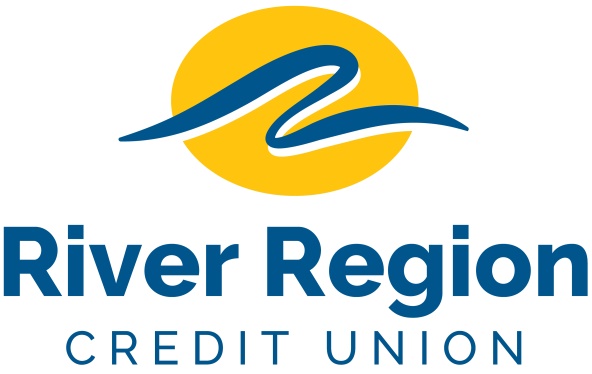 REAL ESTATE LOAN ORIGINATOR – JEFFERSON CITY, MOSeeking individual to market mortgage lending products to companies and individuals.Assist members with their mortgage lending needs: analyze loan requests and make credit decisions based on mortgage lending policy.Good communication skills and sales experience requiredFull time position with excellent benefitsPlease email resumes including specific position and availability to: hr@rrcu.orgor mail toRiver Region Credit Union, Attn: Human Resources 3124 W. Edgewood Dr. Jefferson City, MO 65109. EOE